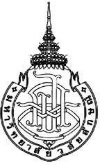 บันทึกข้อความหน่วยงาน           									    ที่			 	  	  วันที่		   				เรื่อง    รายงานสรุปผลการวิจัยและแจ้งปิดโครงการเรียน	ประธานคณะกรรมการจริยธรรมการวิจัยในมนุษย์ มหาวิทยาลัยวลัยลักษณ์ข้าพเจ้า............................................................ตำแหน่ง………………………...............................สังกัด............................................................... ....หรือ /ประธานควบคุมวิทยานิพนธ์/ภาคนิพนธ์ของ………….……………………………………………………………………………………………………………………………………………………..โครงการวิจัยเรื่อง (ภาษาไทย) ……..……………………………………………..…………………………………..………………...………………………………………………………………………… …….…………………………………………………..………..…(ภาษาอังกฤษ) ……………………………………………………………………..………..…..………..…………………..……..…… ...………………………………………………………………………………………………………………………………………………..…เลขที่เอกสารรับรอง ………………………….………..รับรองเมื่อวันที่……………………………………………………………                บัดนี้การวิจัยได้ดำเนินการเสร็จสิ้นแล้ว จึงขอแจ้งปิดโครงการวิจัยแก่คณะกรรมการและได้แนบเอกสารประกอบการพิจารณา ดังนี้แบบสรุปผลการดำเนินงานวิจัยเพื่อแจ้งปิดโครงการวิจัย จำนวน  1  ชุดเอกสารประกอบอื่นๆ ที่เกี่ยวข้อง จำนวน 1 ชุด (ถ้ามี)จึงเรียนมาเพื่อโปรดพิจารณาและดำเนินการต่อไปด้วย จะขอบคุณยิ่ง ลงชื่อ.................................................			ลงชื่อ.....................................................(........................................................)			(.............................................................)       ประธานควบคุมวิทยานิพนธ์			               หัวหน้าโครงการแบบสรุปผลการดำเนินงานวิจัยเพื่อแจ้งปิดโครงการวิจัยต่อคณะกรรมการจริยธรรมการวิจัยในมนุษย์ มหาวิทยาลัยวลัยลักษณ์ชื่อโครงการวิจัย (ภาษาไทย) ............................................................................................................ชื่อโครงการวิจัย (ภาษาอังกฤษ)........................................................................................................ชื่อหัวหน้าโครงการวิจัย......................................................................................................................สังกัด...........................................................................แหล่งทุน............................................................เลขที่เอกสารรับรอง...........................................รับรองเมื่อวันที่..........................................................ระยะเวลาดำเนินการวิจัย ตั้งแต่..................................ถึง............................................รายละเอียดข้อมูลเกี่ยวกับอาสาสมัครในโครงการมีการเก็บข้อมูลอาสาสมัครเกินจากที่ได้รับอนุมัติจากคณะกรรมการจริยธรรมการวิจัยในมนุษย์หรือไม่󠅕 ไม่มี				󠅕 มี โปรดแนบเอกสารชี้แจงเหตุผลและขอให้จัดทำเอกสาร Deviation แนบมาพร้อมกันนี้ข้อมูลเกี่ยวกับเหตุการณ์ไม่พึงประสงค์ที่เกิดขึ้น ณ สถานที่วิจัยของท่าน มีเหตุการณ์ไม่พึงประสงค์ที่เกิดขึ้นกับอาสาสมัครทั้งสิ้น จำนวน ..........................รายเป็นเหตุการณ์ไม่พึงประสงค์ชนิดร้ายแรง หรือที่ไม่คาดคิดมาก่อน จำนวน ...............ราย(เหตุการณ์ไม่พึงประสงค์ชนิดร้ายแรง หมายถึงเหตุการณ์ไม่พึงประสงค์ที่เกิดแก่อาสาสมัครและทำให้อาสาสมัครถึงแก่ความตาย พิการหรือทุพพลภาพ หรือต้องเข้ารับการรักษาตัวในโรงพยาบาล หรืออยู่โรงพยาบาลนานกว่าปกติ ส่วนเหตุการณ์ไม่พึงประสงค์ที่ไม่คาดคิดมาก่อน หมายถึงอาการเจ็บป่วยที่เกิดแก่อาสาสมัครซึ่งไม่ใช่เหตุการณ์ที่ระบุไว้ในโครงการวิจัย)ข้อมูลเหตุการณ์ที่ไม่คาดคิดมาก่อน (unexpected or unanticipated problems) ที่เกิดขึ้น ณ สถานที่วิจัยของท่าน (เหตุการณ์ที่ไม่คาดคิดมาก่อน หมายถึง เหตุการณ์ใดๆ ที่ไม่ใช่อาการไม่พึงประสงค์ชนิดร้ายแรงหรือที่ไม่คาดคิดมาก่อน แต่ผู้วิจัยคิดว่าอาจเป็นปัญหาต่อการวิจัย เช่น ไฟไหม้สถานที่วิจัย การย้ายสถานที่วิจัย ผู้ช่วยวิจัยถูกดำเนินคดี อาสาสมัครเสียชีวิตจากสาเหตุอื่นที่ไม่เกี่ยวข้องกับการเข้าร่วมในโครงการวิจัยฯลฯ หรือมีผลต่อการเก็บรักษาข้อมูล เช่น ความเสียหายแก่เครื่องคอมพิวเตอร์ที่ใช้เก็บข้อมูล หรือการถูกโจรกรรมข้อมูล ฯลฯ)󠅕 ไม่มี				󠅕 มี โปรดระบุรายละเอียดและจำนวนข้อมูลเกี่ยวกับการดำเนินการวิจัยมีการเปลี่ยนแปลงวิธีวิจัย (Protocol Violation) ซึ่งท่านยังไม่ได้รายงานแก่คณะกรรมการฯ หรือไม่󠅕 ไม่มี				󠅕 มี โปรดแนบรายงานมีการดำเนินการวิจัยที่แตกต่างจากที่ระบุไว้ในโครงร่างการวิจัย (Protocol deviation) ซึ่งท่านยังไม่ได้รายงานแก่คณะกรรมการฯ หรือไม่󠅕 ไม่มี				󠅕 มี โปรดแนบรายงานมีการเปลี่ยนแปลงผู้รับผิดชอบโครงการวิจัยซึ่งท่านยังไม่ได้รายงานแก่คณะกรรมการฯ หรือไม่󠅕 ไม่มี				󠅕 มี โปรดแนบรายงานมีการเปลี่ยนแปลงเอกสารเกี่ยวกับโครงการวิจัยซึ่งท่านยังไม่ได้รายงานแก่คณะกรรมการฯ หรือไม่󠅕 ไม่มี				󠅕 มี โปรดแนบรายงานมีอาสาสมัครร้องเรียนเกี่ยวกับโครงการวิจัยของท่านในระหว่างการดำเนินการวิจัยหรือไม่󠅕 ไม่มี				󠅕 มี โปรดระบุ หรือแนบรายงานสรุปผลการวิจัยเบื้องต้น (ตามวัตถุประสงค์ของการวิจัย)..................................................................................................................................................................................................................................................................................................................................................................................................................................................ข้าพเจ้าขอรับรองว่าได้ตรวจสอบความถูกต้องของข้อมูล และรายงานตามความเป็นจริงทุกประการ(สำหรับเจ้าหน้าที่)ได้ตรวจสอบเอกสารทั้งหมดแล้ว พบว่า  ครบถ้วน (ตามที่ผู้วิจัยตรวจสอบมา)  ไม่ครบถ้วน…………………………………………………………………………………………………………....  อื่นๆ.......................................................................................................................................................................................................................................................................................................................................................................................................................................................................ลงชื่อ................................................เลขานุการคณะกรรมการจริยธรรมฯวันที่.................................................. ผลการพิจารณารายงานสรุปผลการวิจัยและแจ้งปิดโครงการ	 อนุมัติ 	 ให้แก้ไขหรือขอข้อมูลเพิ่มเติม............................................................................................................................................................................................................................................................................................................................................................................................................................ 	 ไม่อนุมัติ เนื่องจาก.............................................................................................................................................................................................................................................................................................................................................................................................................................................	 มติอื่นๆ .............................................................................................................................................................................................................................................................................................................................................................................................................................................................					ลงชื่อ...................................................................ประธานคณะกรรมการจริยธรรมการวิจัยในมนุษย์ วันที่.......................................................................ลงชื่อ ........................................................................ (.......................................................................) คณบดี/หัวหน้าหน่วยงานรายละเอียดจำนวน (ราย)1.1 จำนวนอาสาสมัครที่ได้รับอนุมัติจากคณะกรรมการฯ (Total sample size)1.2 จำนวนอาสาสมัครที่ลงนามยินยอมเข้าร่วมโครงการ (Total subjects consented)1.3 จำนวนอาสาสมัครที่ไม่ผ่านการคัดกรอง (Screening failure)1.4 จำนวนอาสาสมัครที่ถอนตัวออกจากโครงการ (Withdrawal)1.5 จำนวนที่อาสาสมัครเสียชีวิตระหว่างการวิจัย (Death)1.6 จำนวนอาสาสมัครที่เสร็จสิ้นการวิจัย (Subjects completed)        ลงชื่อ.........................................................(..........................................................)หัวหน้าโครงการวิจัยวันที่...............................................................